дисциплина «теория вероятностей»Экзаменационный билет №7Ответы к тестовым вопросам впишите в таблицу, решение приводить не требуется.Вопрос 1. Термин «достоверное событие» используется для определения события…Варианты ответа:вероятность которого равна 1. дополнение к которому пусто. которое  может произойти. вероятность которого равна 0. _______________________________________________________________________Вопрос 2. Вероятность того, произойдет одно из двух противоположных событий   равна…Варианты ответа:сумме вероятностей этих событий.произведению вероятностей этих событий .0.1._______________________________________________________________________Вопрос 3. Вычислить значение .Варианты ответа:84003507250420_______________________________________________________________________Вопрос 4. Карточки, на которых написано слово СОЛО перемешали и разложили в произвольном порядке. Какова вероятность, что снова получилось слово СОЛО?Варианты ответа:1/241/121/41/60_______________________________________________________________________Вопрос 5. Формула используется для вычисления ...Варианты ответа:числа перестановок из элементов.числа размещений из по элементов.числа сочетаний из по элементов..числа комбинаций из по элементов._______________________________________________________________________Вопрос 6. Укажите  формулу для вычисления вероятности того, что событие А произошло вследствие  события  В.Варианты ответа:...._______________________________________________________________________Вопрос 7. Снайпер стреляет по мишени  три раза. Вероятность попадания при каждом выстреле равна 0,8. Какова вероятность, снайпер попадет в мишень хотя бы два раза?Варианты ответа:0,5120,4880,8960,024_______________________________________________________________________Вопрос 8. _______________________________________________________________________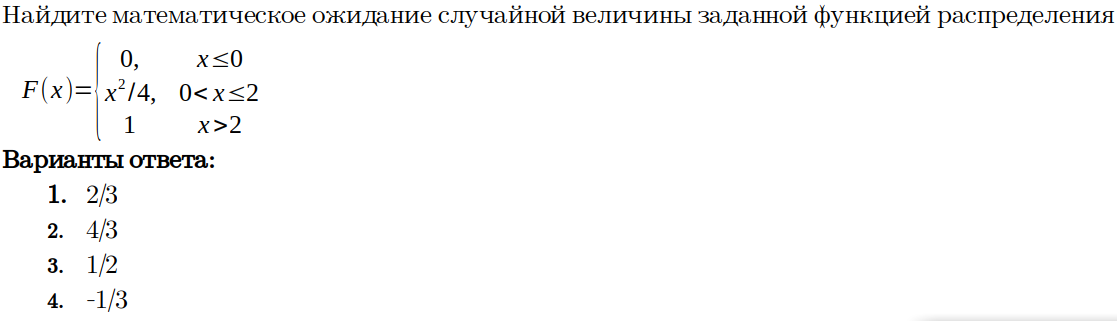 Вопрос 9. Математическое ожидание непрерывной случайной величины, заданной плотностью распределения вероятностейвычисляется по формуле....Варианты ответа:._______________________________________________________________________Вопрос 10. _______________________________________________________________________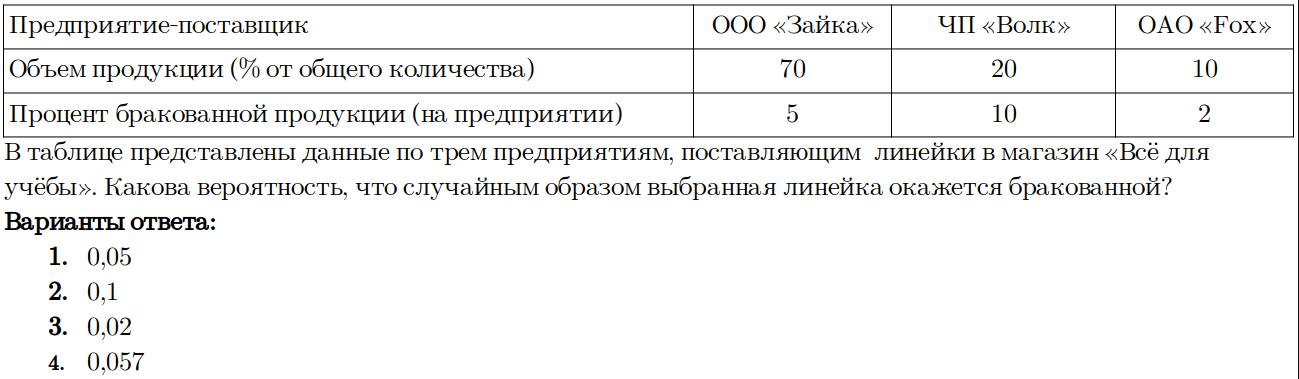 Вопрос 11. _______________________________________________________________________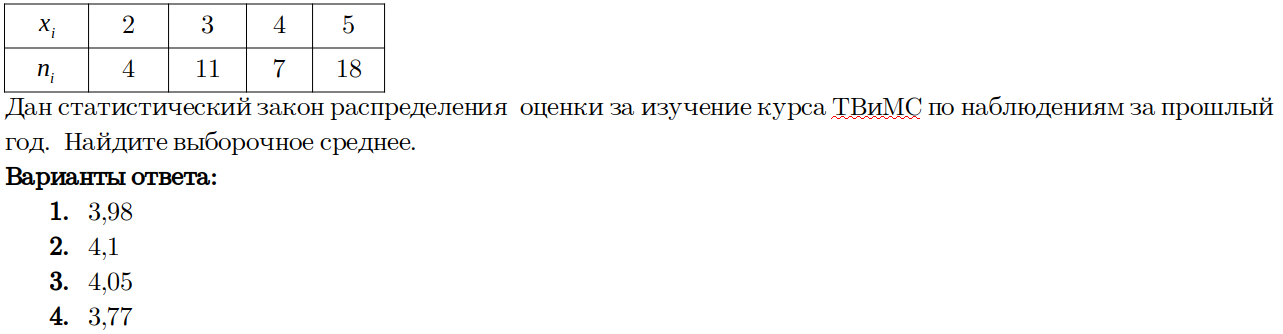 Вопрос 12. Тестирование оборудования запускается три раза. Вероятность отказа оборудования при каждом запуске равна 0,8. Какова вероятность, что оборудование откажет хотя бы один раз?Варианты ответа:0,5120,4880,8960,024_______________________________________________________________________Вопрос 13. 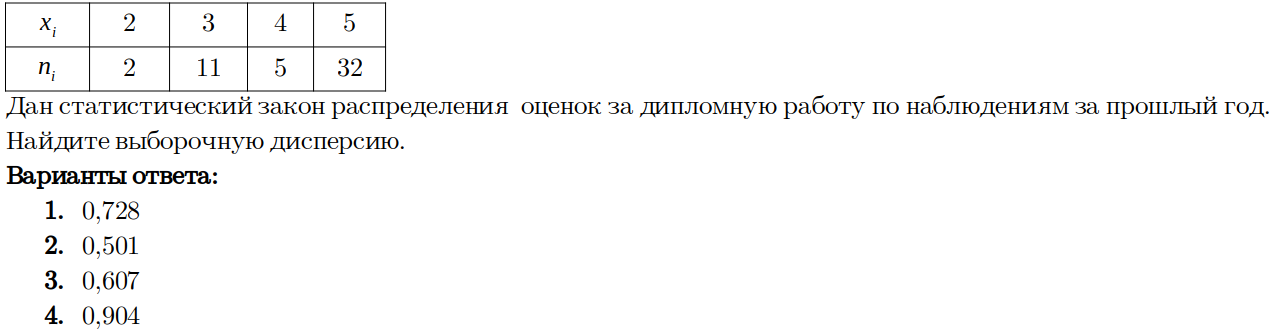 _______________________________________________________________________Вопрос 14. Вероятность передать без искажений сигнал по некоторой линии связи равна 0,8.  Какова вероятность того, что из 100 переданных сигналов  без искажения передано не более 90? Варианты ответа:0,7390,9940,0060,082_______________________________________________________________________Вопрос 15. Формула используется для вычисления ...Варианты ответа:числа перестановок из элементов.числа размещений из по элементов.числа сочетаний из по элементов..числа комбинаций из по элементов.._______________________________________________________________________№ вопроса12345678ответ№ вопроса9101112131415ответ